 						РЕШЕНИЕ«27»  декабря    2012 года	      г. Грозный                                              № 95      «О бюджете муниципального образования город Грозный на 2013 год и на плановый период 2014 и 2015 годов»   В соответствие с Федеральным законом от 6 октября 2003 года № 131- ФЗ «Об общих принципах организации местного самоуправления в Российской Федерации», руководствуясь Бюджетным кодексом Российской Федерации и Уставом города Грозного, Совет депутатов города Грозного                                     РЕШИЛ:                   1.	 Утвердить основные характеристики бюджета муниципального
образования город Грозный (далее - бюджет города Грозный) на 2013 год, определенные исходя из прогнозируемого уровня инфляции, не превышающего 5,5  процента (декабрь 2013 года к декабрю 2012 года):           1) прогнозируемый общий объем доходов бюджета города Грозный в сумме 3 879 763,9 тыс. рублей, в том числе безвозмездные и безвозвратные поступления из республиканского бюджета  в сумме 1 918 461,9 тыс. рублей, налоговые и неналоговые доходы  в сумме 1 961 302,0 тыс. рублей;            2) общий объем расходов бюджета города Грозный в сумме  3 879 763,9 тыс. рублей;            3) нормативную величину резервного фонда муниципального образования города  Грозный  в сумме  45 000,0 тыс. рублей;           4)  верхний предел муниципального внутреннего долга муниципального образования города Грозный на  2013 год в сумме  980 651,0 тыс. рублей.           2. Утвердить основные характеристики бюджета города Грозный на плановый период 2014 и 2015 годов, определенные исходя из прогнозируемого уровня инфляции, не превышающего  соответственно 5,0  процентов (декабрь 2014 года к декабрю 2013 года) и 5,0 процентов (декабрь 2015 года к декабрю 2014 года):           1) прогнозируемый общий объем доходов бюджета города Грозный на 2014 год в сумме   3 809 442,0  тыс. рублей, в том числе безвозмездные и безвозвратные поступления из республиканского бюджета в сумме 1 751 885,0   тыс. рублей, налоговые и неналоговые  доходы в  сумме 2 057 557,0 тыс. рублей; прогнозируемый  общий  объем  доходов  бюджета  города  Грозный   на  2015 год в  сумме  3 998 050,2 тыс. рублей, в том числе безвозмездные и безвозвратные поступления из республиканского бюджета в сумме 1 839 479,2  тыс. рублей, налоговые и неналоговые доходы в сумме 2 158 571,0  тыс. рублей;          2) общий объем расходов бюджета города Грозный на 2014 год в сумме   3 809 442,0  тыс. рублей, в том числе условно утвержденные расходы в сумме  457 133,0 тыс. рублей; общий объем расходов бюджета города Грозный на 2015 год в сумме  3 998 050,2  тыс. рублей,  в том числе условно утвержденные расходы в сумме 479 766,0 тыс. рублей;            3)  нормативную величину резервных фондов на 2014 год в сумме 45 559,7  тыс. рублей; нормативную величину резервных фондов на 2015 год  в сумме  46 099,5   тыс. рублей;               4) верхний предел муниципального внутреннего долга муниципального  образования города Грозный на 2014 год в сумме 1 028 778,5 тыс. рублей; верхний предел муниципального внутреннего долга муниципального  образования города Грозный  на 2015 год в сумме  1 079 285,5 тыс. рублей.           3. Установить, что доходы бюджета города Грозный в 2013 году формируются за счет федеральных, региональных, местных налогов, сборов и неналоговых доходов в соответствии с нормативами, установленными Бюджетным кодексом Российской Федерации, Федеральным законом «О федеральном бюджете на 2013 год и на плановый период 2014 и 2015 годов», законами Чеченской Республики «О республиканском бюджете на 2013 год», «Об установлении нормативов отчислений в бюджеты муниципальных образований отналогов, предусмотренных специальными налоговыми режимами и региональных налогов, подлежащих зачислению в республиканский бюджет» и приложением                 1 к настоящему решению.                 4.	Установить, что фактическое превышение доходов над расходами
бюджета города Грозный создает резерв бюджета и используется по
результатам исполнения бюджета за 9 месяцев текущего года на
первоочередные расходы, связанные с погашением кредита из
республиканского бюджета на покрытие временных кассовых разрывов и
первоочередных платежей социального характера.          Принимать дополнительные расходные обязательства по поступлениям сверх утвержденных настоящим решением сумм налоговых и неналоговых доходов до наступления срока, установленного настоящим пунктом, не допускается.           5. Утвердить перечень главных администраторов (администраторов) доходов бюджета города Грозный согласно приложению  2 к настоящему решению.             6. Утвердить перечень главных администраторов (администраторов) источников финансирования дефицита бюджета города Грозный согласно приложению   3 к настоящему решению.               7.	 Учесть поступление доходов в бюджет города Грозный в 2013 году и на плановый период  2014 и 2015 годов в объемах согласно приложениям 4 и 5 к настоящему решению.              8. Утвердить общий объем ассигнований на исполнение публичных нормативных обязательств на 2013 год в сумме 289 401,6 тыс. рублей,  на 2014 год - в сумме 303 871,7 тыс. рублей, на 2015 год - в сумме  319 065,3 тыс. рублей.              9.	Утвердить ведомственную структуру расходов бюджета города Грозный на 2013 год и на плановый период 2014  и  2015 годов  согласно приложениям 6 и 7 к настоящему решению.          10. Утвердить распределение бюджетных ассигнований по разделам и подразделам, целевым статьям и видам классификации расходов бюджета города  Грозный на 2013 год и на плановый период 2014 и 2015 годов согласно приложениям 8 и 9 к настоящему решению.                            11. Утвердить по разделу 14 «Межбюджетные трансферты общего характера бюджетам субъектов Российской Федерации и муниципальных образований»   объем субсидий бюджету субъекта Российской Федерации из местных бюджетов для формирования регионального фонда финансовой поддержки поселений и регионального фонда финансовой поддержки муниципальных районов (городских округов) на 2013 год в сумме 119 697,6 тыс. рублей,  2014 год - в сумме 125 562,8 тыс. руб., 2015 год – в сумме 131 715,4 тыс. руб.          12. утвердить программу  муниципальных гарантий муниципального образования город Грозный на 2013 год согласно приложению 10 к настоящему решению.          13. ГУ «Департаменту  финансов г. Грозный» в срок до 31 декабря 2012 года:            -  утвердить порядок составления и ведения сводной бюджетной росписи на 2013 год и на плановый период 2013 и 2014 годов;                                                           -  утвержденные показатели сводной бюджетной росписи по расходам довести до главных распорядителей (распорядителей) бюджетных средств бюджета города Грозный.                                        14.  ГУ «Департамент финансов г. Грозный» в ходе исполнения настоящего решения вправе вносить по представлению главного распорядителя средств бюджета города Грозный изменения в:                           -  ведомственную, функциональную и экономическую структуру расходов бюджета города Грозный путем уменьшения ассигнований на сумму, израсходованную получателями бюджетных средств незаконно или не по целевому назначению,  по предписаниям  контрольных органов в соответствии с их полномочиями в сфере финансово-бюджетного   надзора;         - ведомственную, функциональную и экономическую структуру расходов бюджета города Грозный в случае образования в ходе исполнения бюджета экономии по отдельным разделам, подразделам, целевым статьям, видам расходов и операций сектора государственного управления;         - ведомственную, функциональную и экономическую структуру расходов бюджета города Грозный  на сумму средств, выделяемых из республиканского резервного фонда;          - в иных случаях, установленных бюджетным законодательством и нормативными правовыми актами Чеченской Республики.         15. Разрешить ГУ «Департаменту финансов г. Грозный» увеличивать бюджетные      ассигнования      подведомственным     казенным     учреждениям, осуществляющим приносящую доходы деятельность, в пределах поступающих от них в бюджет городского округа доходов, с внесением в установленном порядке изменений в сводную бюджетную роспись доходов и расходов.          16. Установить, что остатки средств бюджета города Грозный по состоянию на 1 января 2013 года на балансовом счете № 40204 «Средства местных бюджетов субъектов Российской Федерации», образовавшиеся в связи с неполным использованием бюджетными учреждениями и получателями средств бюджета объемов финансирования направляются в 2013 году:           - субвенции, субсидии и иные межбюджетные трансферты, имеющие целевое назначение, перечисляются в доход республиканского бюджета в соответствии с нормативными правовыми актами Чеченской Республики;           - остальные средства -  на формирование в составе бюджета города Грозный резервов, используемых в 2013 году в случае сокращения доходных источников.             17.	Установить, что заключение и оплата бюджетными учреждениями
договоров, исполнение которых осуществляется за счет средств бюджета
города Грозный, производится в пределах утвержденных им лимитов
бюджетных обязательств в соответствии с ведомственной, функциональной и
экономической структурами расходов бюджета города Грозный.              18. Установить, что принятые бюджетными учреждениями
обязательства, вытекающие из договоров, исполнение которых осуществляется
за счет средств бюджета города Грозный, сверх утвержденных им лимитов
бюджетных обязательств, не подлежат оплате за счет средств бюджета города
Грозный на текущий год.             19. Мэрия города Грозного не вправе принимать решения, приводящие к увеличению в 2013 году численности служащих органов местного самоуправления и работников бюджетных учреждений города Грозного.            20. Нормативные правовые акты и решения, влекущие дополнительные расходы за счет бюджета города Грозный на 2013 год, а также сокращающие его доходную базу, реализуются и применяются только при наличии соответствующих источников дополнительных поступлений в бюджет города Грозный.            21. Настоящее Решение подлежит опубликованию в газете «Столица плюс» и обнародованию в средствах массовой информации.                        22.   Настоящее решение вступает в силу с 1 января 2013 г.Председатель Совета                                                                 З.Х.Хизриевдепутатов города Грозного	Мэр города Грозного                                                                И.В.КадыровРОССИЙСКАЯ                    ФЕДЕРАЦИЯРРОССИЙСКАЯОФЕДЕРАЦИЯ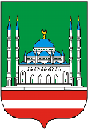 ЧЕЧЕНСКАЯ      РЕСПУБЛИКА              СОВЕТ ДЕПУТАТОВ ГОРОДА ГРОЗНОГО              СОВЕТ ДЕПУТАТОВ ГОРОДА ГРОЗНОГО              СОВЕТ ДЕПУТАТОВ ГОРОДА ГРОЗНОГО